                                                  УКРАЇНА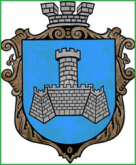 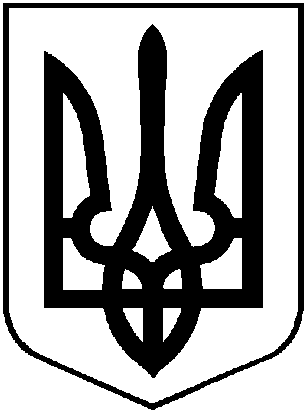 ХМІЛЬНИЦЬКА МІСЬКА РАДАВінницької областіВиконавчий  комітетР І Ш Е Н Н ЯВід ___. _______.  2019 року					                        №___  Про затвердження Комплексної схеми розміщення тимчасових споруд для провадження підприємницької діяльності в м. Хмільник Вінницької обл.  	З метою впорядкування розміщення, облаштування та утримання тимчасових споруд торговельного, побутового, соціально - культурного чи іншого призначення для здійснення підприємницької діяльності на території м. Хмільника, відповідно до ст. 28 Закону України «Про регулювання містобудівної діяльності», ст.ст. 7,8 Закону України «Про архітектурну діяльність», ст.ст. 10,15 Закону України «Про благоустрій населених пунктів», частини 1.4. Порядку розроблення містобудівної документації, затвердженого наказом Міністерства регіонального розвитку, будівництва та житлово-комунального господарства України від 16 листопада 2011 року № 290, Порядком розміщення тимчасових споруд для провадження підприємницької діяльності, затвердженим наказом Міністерства регіонального розвитку, будівництва та житлово-комунального господарства України від 21 жовтня 2011 року № 244, керуючись ст. 31 та ст. 59 Закону України «Про місцеве самоврядування в Україні», виконавчий комітет Хмільницької міської радиВ И Р І Ш И В :Затвердити Комплексну схему розміщення тимчасових споруд для провадження підприємницької діяльності  в м. Хмільник Вінницької обл. (розробник Комунальне підприємство «Парковка та реклама» м. Кривий Ріг)  ‘’       додається.Управлінню містобудування та архітектури Хмільницької міської ради при розгляді заяв про надання (продовження, переоформлення) паспортів прив’язки тимчасових споруд для провадження підприємницької діяльності, дотримуватись вимог Комплексної схеми щодо місць розташування, типів та розмірів тимчасових споруд для провадження підприємницької діяльності на території міста Хмільника. Контроль за виконанням даного рішення покласти на заступника міського голови з питань діяльності виконавчих органів міської ради Загіку В.М. Міський голова                                                           С.Б. РедчикЛист-погодження до рішення виконавчого комітету Хмільницької міської радипро затвердження «Комплексної схеми розміщення тимчасових споруд для провадження підприємницької діяльності у м. Хмільник Вінницької обл.»Виконавець:Головний спеціаліст з питань ДАБК управління містобудування та архітектури  міської радиСкоропаденко М.Г._________________________Погоджено:Заступник міського головиз питань діяльності виконавчих органів міської радиВ.М. Загіка				_____________________Начальник  юридичного відділуміської радиН.А. Буликова		                        _____________________Начальник управління економічного розвитку та євроінтеграції міської радиЮ.Г. Підвальнюк			_____________________Начальник  управління містобудування та архітектури міської радиголовний архітектор міста  М.М. Загниборода			____________________Для початку приватизації потрібно вияснити які документи на землю є на даний час – державний акт, сертифікат там і все таке. Якщо такого нічого нема – потрібно подавати заяву на сільраду із проханням надати дозвіл на приватизацію земельної ділянки із вказанням орієнтовної площі. Рішення по-харошому має прийматись десь через місяць, потім із цим рішенням та із копією паспорта –кода, документами на успадковане нерухоме майно, яке стоїть на земельній ділянці, та двома тисячами гривень ( дві тисячі це за приватизацію 25 сотих під будівництво та обслуговування будівель, якщо ж площу більшу плануєш приватизовувати – все що понад 0,25 га буде із цільовим призначенням «для ведення особистого селянського господарства» за це треба додатково оплачувати в залежності від площі) . Вони виготовляють документацію приблизно за 3 місяці. Швидше треба – подвійний тариф. Після виготовлення представник ліцензованої орг.. передає тобі цю документацію із витягом із державного земельного кадастру в якому вказано уже кадастровий номер твоєї земельної ділянки. Якщо ти подумала, що це все – ти помилилась. Далі йдеш із цим гармидером до сільської ради пишеш заяву і  чекаєш місяць доки збереться сесія сільських депутатів щоб проголосувати за рішення про затвердження цієї технічної документації на земельну ділянку. Після цього – несеш всі накопичені із завидною наполегливістю папірці до Реєстру  